	Name of Student: 	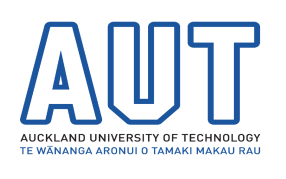 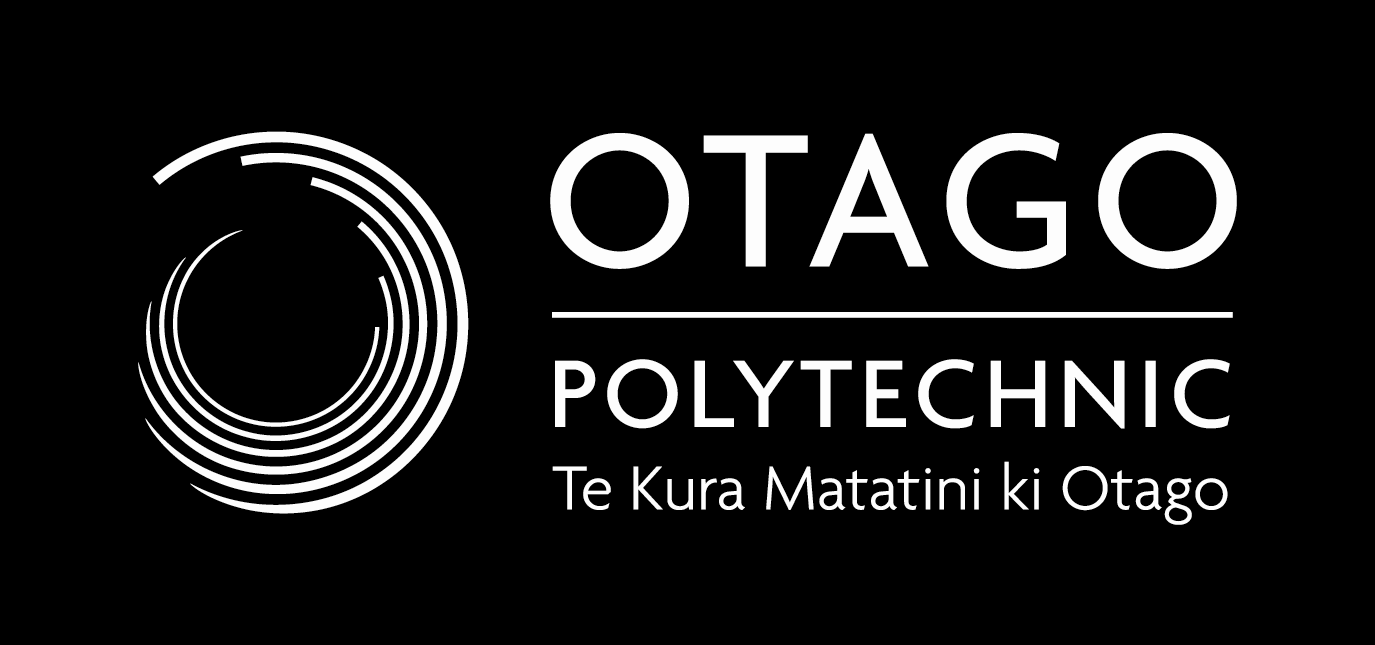 NEW ZEALANDOCCUPATIONAL THERAPYFieldwork AssessmentYear ThreeBT710001 Fieldwork 42021	Please email to:	Fieldwork Team otfieldwork@op.ac.nz 	by: 	Friday 10th September 2021Fieldwork Assessment Assessment of fieldwork is both formative and summative. Feedback should be provided on a regular basis alongside weekly supervision sessions.  Midway and final assessment meetings are an opportunity for student and supervisor to discuss and negotiate student grades. Students are expected to self evaluate, pencilling in where they perceive they have achieved and presenting evidence to support their grading of each competency indicator.Successful completion of this course requires the student to reach all competency indicators at or above the expected level of performance identified by the shaded box at final assessment.All competencies should be assessed. If you are unsure how to interpret the indicators in your setting please refer to your manual or contact the Fieldwork Lecturer.Midway AssessmentThe midway assessment is a formative opportunity to identify student learning needs and provide specific feedback on the areas requiring improvement.Fieldwork supervisors should clearly outline what the student needs to do to reach the expected level of performance as identified by the shaded box for each competency indicator by the end of the placement.It is essential that the student signs and dates all midway assessment comments.If there is evidence to suggest the student may not meet the expected level of performance in any given indicator by the end of the placement, please contact the Fieldwork Lecturer immediately.Final AssessmentThe final assessment should be completed by the student and fieldwork supervisor at least two days before the end of the placement.A full report, summarising the placement, is to be completed by the fieldwork supervisor. The student is to complete a reflection and identify future learning objectives.The completed assessment should be signed by the fieldwork supervisor and the student.Fieldwork Supervisors should include the following when writing their reports:1.	For each competency, provide a description and examples of how the student has met the performance indicators and a brief comment on areas that require further development.2.	If any competency has not been met, provide a description and examples of why the student has not met the competency.Consequence of FailureIf a student has not reached the expected level in one or more of the competency indicators, please make recommendations on the final page of this assessment form.  The Fieldwork Lecturer can be contacted to discuss your assessment.  The school will consider your recommendations in deciding whether the student passes or fails this course.GRADINGS: Each indicator should be graded using the five levels described below:The shaded box indicates the expected level of performance for each indicator.Example of application of grading indicator:COMPETENCY:APPLYING OCCUPATIONAL THERAPY KNOWLEDGE, SKILLS AND VALUESPERFORMANCE INDICATOR:1.5	You collaborate with people and communities to establish priorities and goals that you all agree on.Inadequate 
Student is unable to facilitate collaborative conversations. Student can identify ideas and concepts but struggles to formulate these into goals or establish priorities.Emerging
Student is beginning to facilitate collaborative conversations. Student can identify goals. Student is beginning to identify prioritiesAdequate
Student facilitates collaborative conversations. Student identifies appropriate goals and priorities.  Student writes goals mainly in SMART format.Consistent
Student regularly collaborates with people to determine priorities and goals. Student consistently writes goals in SMART format.Exceptional
Student demonstrates excellent collaboration and is formulating clearly prioritised SMART goals that all parties involved agree on.GRADINGS:Each indicator should be graded using the five levels described below:The shaded box indicates the expected level of performance for each indicator.COMPETENCY:Applying Occupational therapy Knowledge, Skills AND VALUESFIELDWORK SUPERVISOR FEEDBACKCOMPETENCY 1 - Applying Occupational Therapy Knowledge, Skills and ValuesMIDWAY FEEDBACKFINAL FEEDBACKGRADINGS:Each indicator should be graded using the five levels described below:The shaded box indicates the expected level of performance for each indicator.COMPETENCY:PRACTISING APPROPRIATELY FOR BICULTURAL AOTEAROA NEW ZEALANDFIELDWORK SUPERVISOR FEEDBACKCOMPETENCY 2 - Practising Appropriately for Bicultural Aotearoa New Zealand MIDWAY FEEDBACKFINAL FEEDBACKGRADINGS:Each indicator should be graded using the five levels described below:The shaded box indicates the expected level of performance for each indicator.COMPETENCY:BUILDING PARTNERSHIPS AND COLLABORATINGFIELDWORK SUPERVISOR FEEDBACKCOMPETENCY 3 - Building Partnerships and Collaborating MIDWAY FEEDBACKFINAL FEEDBACKGRADINGS:Each indicator should be graded using the five levels described below:The shaded box indicates the expected level of performance for each indicator.COMPETENCY:PRACTISING IN A SAFE, Legal, ethical and culturally competent wayFIELDWORK SUPERVISOR FEEDBACKCOMPETENCY 4 - Practising in a Safe, Legal, Ethical and Culturally Competent WayMIDWAY FEEDBACKFINAL FEEDBACKGRADINGS:Each indicator should be graded using the five levels described below:The shaded box indicates the expected level of performance for each indicator.COMPETENCY:ENGAGING WITH AND BEING RESPONSIBLE FOR YOUR PROFESSIONFIELDWORK SUPERVISOR FEEDBACKCOMPETENCY 5 - Engaging with and Being Responsible for Your ProfessionMIDWAY FEEDBACKFINAL FEEDBACKSTUDENT’S MIDWAY REFLECTIONSReflect and evaluate your performance to date and areas for further development.COMPETENCY 1 - Applying Occupational Therapy Knowledge, Skills and ValuesCOMPETENCY 2 - Practising Appropriately for Bicultural Aotearoa New Zealand COMPETENCY 3 - Building Partnerships and CollaboratingCOMPETENCY 4 - Practising in a Safe, Legal, Ethical and Culturally Competent WayCOMPETENCY 5 - Engaging with and Being Responsible for Your ProfessionMIDWAY ASSESSMENTThe midway assessment is a collaborative opportunity to identify student-learning needs and provide specific feedback on performance indicators that require improvement. Fieldwork supervisors should clearly outline what the students need to do to reach the expected level of competency as identified by the shaded box for each of the five competencies. This agreement states that  (Student Name)Has read and understood the midway assessment.Is clear about what has been identified on each of the performance indicators for each of the competencies.Has an understanding of how they can improve their performance from the midway assessment, in order to successfully, meet the requirements of this specific fieldwork placement. Student signature	Supervisor signature	Date 	FIELDWORK SUPERVISOR FINAL COMMENTS:Overall Summary/Recommendations following completion of placement:	Please indicate whether all indicators have been met	Please indicate whether any indicator have not been met – please contact the Fieldwork Team immediately.Fieldwork Supervisor signature: 	Date:	STUDENT’S COMMENTS:Reflect on and evaluate your performance following completion of final assessment.Learning Objectives(Student identify 3 areas to continue to work on for next fieldwork placement)1.2.3.Student signature:	 Date:	 STUDENT HOURSFieldwork Placement 4 (8 weeks)Signed:Fieldwork Supervisor:	Occupational Therapy Student:	*public holidays are not included in the accumulated hoursDHB/School/Private Provider/OtherFacility/Hospital/AgencyWard/Team/Area/UnitAddressArea of SpecialitySupervisor/sDatesStart Date:Finish Date:12345NOT ACHIEVEDNot yet able to demonstrate skills, knowledge and attitudes to perform safely at emerging level in the settingEMERGINGBeginning to demonstrate some of the necessary skills, knowledge and attitudes to perform safely in the setting.ADEQUATEDemonstrates skills, knowledge and attitudes to perform safely, although with some inconsistency, in the setting.CONSISTENTDemonstrates sustained and consistent application of sufficient skills, knowledge and attitudes to perform safely at beginning New Graduate level in the setting.EXCEPTIONALDemonstrates remarkable depth and breadth in the application of skills, knowledge and attitudes, well above beginning New Graduate level in the setting.The example below indicates that a student meets the expected level of achievement  i.e. 3 = AdequateThe example below indicates that a student meets the expected level of achievement  i.e. 3 = AdequateThe example below indicates that a student meets the expected level of achievement  i.e. 3 = AdequateThe example below indicates that a student meets the expected level of achievement  i.e. 3 = AdequateThe example below indicates that a student meets the expected level of achievement  i.e. 3 = Adequate1234512345NOT ACHIEVEDNot yet able to demonstrate skills, knowledge and attitudes to perform safely at emerging level in the setting.EMERGINGBeginning to demonstrate some of the necessary skills, knowledge and attitudes to perform safely in the setting.ADEQUATEDemonstrates skills, knowledge and attitudes to perform safely, although with some inconsistency, in the setting.CONSISTENTDemonstrates sustained and consistent application of sufficient skills, knowledge and attitudes to perform safely at beginning New Graduate level in the setting.EXCEPTIONALDemonstrates remarkable depth and breadth in the application of skills, knowledge and attitudes, well above beginning New Graduate level in the setting.MIDWAYMIDWAYMIDWAYMIDWAYMIDWAYFINALFINALFINALFINALFINALPERFORMANCE INDICATORS:12345123451.1	You apply an occupational perspective to your practice.1.1	You apply an occupational perspective to your practice.1.3 	You use a range of strategies for communicating. You adapt how you communicate to each context, acknowledging and respecting the values, beliefs, attitudes and practices of your clients / tangata whaiora (Māori clients).1.3 	You use a range of strategies for communicating. You adapt how you communicate to each context, acknowledging and respecting the values, beliefs, attitudes and practices of your clients / tangata whaiora (Māori clients).1.4 	You enable and empower your clients / tangata whaiora to improve their own occupational performance and participation.1.4 	You enable and empower your clients / tangata whaiora to improve their own occupational performance and participation.1.6 	You select the appropriate assessments and evaluations when planning your practice.1.6 	You select the appropriate assessments and evaluations when planning your practice.1.7	You use current theory and evidence, as well as sound clinical reasoning, to help you make decisions and use the best processes in your practice.1.7	You use current theory and evidence, as well as sound clinical reasoning, to help you make decisions and use the best processes in your practice.1.11	You choose and use a range of strategies, including: helping clients to adapt, modifying their environments, developing their skills, and teaching them processes for learning.  You consult, advocate, and coach.1.11	You choose and use a range of strategies, including: helping clients to adapt, modifying their environments, developing their skills, and teaching them processes for learning.  You consult, advocate, and coach.1.14	You keep appropriate records of the services you provide. 1.14	You keep appropriate records of the services you provide. Student strengths:Specifically state how the student can improve performance from the midway assessment:12345NOT ACHIEVEDNot yet able to demonstrate skills, knowledge and attitudes to perform safely at emerging level in the setting.EMERGINGBeginning to demonstrate some of the necessary skills, knowledge and attitudes to perform safely in the setting.ADEQUATEDemonstrates skills, knowledge and attitudes to perform safely, although with some inconsistency, in the setting.CONSISTENTDemonstrates sustained and consistent application of sufficient skills, knowledge and attitudes to perform safely at beginning New Graduate level in the setting.EXCEPTIONALDemonstrates remarkable depth and breadth in the application of skills, knowledge and attitudes, well above beginning New Graduate level in the setting.MIDWAYMIDWAYMIDWAYMIDWAYMIDWAYFINALFINALFINALFINALFINALPERFORMANCE INDICATORS:12345123452.6	You develop strategies and practise in ways that promote equal outcomes for Māori and other groups that are occupationally compromised.2.6	You develop strategies and practise in ways that promote equal outcomes for Māori and other groups that are occupationally compromised.2.10	You identify your own cultural values, beliefs, attitudes and assumptions about what people are entitled to. You understand the effect these ideas have on the decisions you make in your practice.2.10	You identify your own cultural values, beliefs, attitudes and assumptions about what people are entitled to. You understand the effect these ideas have on the decisions you make in your practice.Student strengths:Specifically state how the student can improve performance from the midway assessment:12345NOT ACHIEVEDNot yet able to demonstrate skills, knowledge and attitudes to perform safely at emerging level in the setting.EMERGINGBeginning to demonstrate some of the necessary skills, knowledge and attitudes to perform safely in the setting.ADEQUATEDemonstrates skills, knowledge and attitudes to perform safely, although with some inconsistency, in the setting.CONSISTENTDemonstrates sustained and consistent application of sufficient skills, knowledge and attitudes to perform safely at beginning New Graduate level in the setting.EXCEPTIONALDemonstrates remarkable depth and breadth in the application of skills, knowledge and attitudes, well above beginning New Graduate level in the setting.MIDWAYMIDWAYMIDWAYMIDWAYMIDWAYMIDWAYMIDWAYMIDWAYMIDWAYMIDWAYFINALFINALFINALFINALFINALFINALFINALFINALFINALFINALPERFORMANCE INDICATORS:PERFORMANCE INDICATORS:112233445511223344553.2	You act with integrity, building and maintaining respectful relationships with your clients.3.2	You act with integrity, building and maintaining respectful relationships with your clients.3.5	You work well with people in other professions, making sure you treat clients consistently to achieve common goals.3.5	You work well with people in other professions, making sure you treat clients consistently to achieve common goals.3.7	You practise within the established standards, policies, guidelines, procedures and expectations of the organisation, agency or funding body you work for.3.7	You practise within the established standards, policies, guidelines, procedures and expectations of the organisation, agency or funding body you work for.Student strengths:Specifically state how the student can improve performance from the midway assessment:12345NOT ACHIEVEDNot yet able to demonstrate skills, knowledge and attitudes to perform safely at emerging level in the setting.EMERGINGBeginning to demonstrate some of the necessary skills, knowledge and attitudes to perform safely in the setting.ADEQUATEDemonstrates skills, knowledge and attitudes to perform safely, although with some inconsistency, in the setting.CONSISTENTDemonstrates sustained and consistent application of sufficient skills, knowledge and attitudes to perform safely at beginning New Graduate level in the setting.EXCEPTIONALDemonstrates remarkable depth and breadth in the application of skills, knowledge and attitudes, well above beginning New Graduate level in the setting.MIDWAYMIDWAYMIDWAYMIDWAYMIDWAYFINALFINALFINALFINALFINALPERFORMANCE INDICATORS:12345123454.3	You practise in ways that show you appreciate the complexity of cultures, identity, ethnicity and how people relate to and connect with their natural environment.4.3	You practise in ways that show you appreciate the complexity of cultures, identity, ethnicity and how people relate to and connect with their natural environment.4.8 	You use reasoning and reflection to make and justify your decisions on ethical issues.4.8 	You use reasoning and reflection to make and justify your decisions on ethical issues.4.11	Your actions comply with the legislation, regulations, service standards, and professional and ethical guidelines relevant to your area of practice. You can justify your actions.4.11	Your actions comply with the legislation, regulations, service standards, and professional and ethical guidelines relevant to your area of practice. You can justify your actions.4.12 You develop and maintain a safe environment. You balance safety, risk and participation when treating your clients.4.12 You develop and maintain a safe environment. You balance safety, risk and participation when treating your clients.4.13	You manage your own health and well-being so that you are fit to practice.4.13	You manage your own health and well-being so that you are fit to practice.Student strengths:Specifically state how the student can improve performance from the midway assessment:12345NOT ACHIEVEDNot yet able to demonstrate skills, knowledge and attitudes to perform safely at emerging level in the setting.EMERGINGBeginning to demonstrate some of the necessary skills, knowledge and attitudes to perform safely in the setting.ADEQUATEDemonstrates skills, knowledge and attitudes to perform safely, although with some inconsistency, in the setting.CONSISTENTDemonstrates sustained and consistent application of sufficient skills, knowledge and attitudes to perform safely at beginning New Graduate level in the setting.EXCEPTIONALDemonstrates remarkable depth and breadth in the application of skills, knowledge and attitudes, well above beginning New Graduate level in the setting.MIDWAYMIDWAYMIDWAYMIDWAYMIDWAYFINALFINALFINALFINALFINALPERFORMANCE INDICATORS:12345123455.1	You take responsibility for your own professional development.5.1	You take responsibility for your own professional development.5.2	You critically appraise and use professional literature to update your knowledge of current theories, techniques, technology, outcomes and practice.  You use current developments in your practice.5.2	You critically appraise and use professional literature to update your knowledge of current theories, techniques, technology, outcomes and practice.  You use current developments in your practice.5.4	You help to improve occupational therapy knowledge, resources, practices and services.5.4	You help to improve occupational therapy knowledge, resources, practices and services.5.8	You reflect on how your professional abilities, attitudes, strengths and limitations affect your practice and the services you provide.5.8	You reflect on how your professional abilities, attitudes, strengths and limitations affect your practice and the services you provide.Student strengths:Specifically state how the student can improve performance from the midway assessment:Expected Weekly Hours:  35 hours per weekWeek BeginningDetailsTotal Hours (Min = 35)TOTAL HOURS : (Expected = 280 hours)*